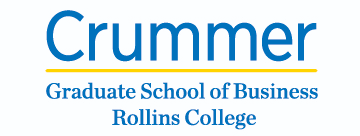 Graduate Housing Move-In/Move-Out Check ListPlease document based on the condition of each category and provide Comments for items needing attention.  (New, Good, Fair, Poor). Thank You!Apartment #______By signing our name below, I/We accept the aforementioned MOVE IN MOVE OUT CHECKLIST as a part of the rental agreement and agree that it is an accurate account of the condition and contents of said premises and acknowledge receiving a copy hereof. I/We also agree to pay for any damages to the property and contents other than normal wear.TENANT_________________________________________________________DATE__________OWNER_________________________________________________________DATE__________Kitchen/ Dining RoomCheck InCheck OutCommentsCommentsCeilingsWallsLight FixturesWindow ScreensBlindsFloorsCabinetsRange/ OvenRefrigerator VentDisposalDishwasherCountertopSinkFaucetsDrapes/BlindsLiving RoomCheck InCheck OutCommentsCommentsCeilingsLight FixturesDrapes/BlindsWindow ScreensCarpet/FloorsWallsBathroomCheck InCheck OutCommentsCommentsCeilingsTile/FloorLight FixturesWindowTub/ ShowerCabinet/ SinkMirrorToiletBedroom 1 (Master)Check InCheck OutCommentsCommentsCeilings/WallCarpet/FloorLight FixturesWindow ScreensTub/ ToiletCabinet/ SinkMirrorDrapes/BlindsBedroom 2 (if applicable)Check InCheck OutCommentsCommentsCeilings/WallCarpet/FloorLight FixturesWindow ScreensTub/ ToiletCabinet/ SinkMirrorDrapes/Blinds